РЕГИОНАЛНА ЗДРАВНА ИНСПЕКЦИЯ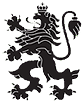 СИЛИСТРАО Б Я В Л Е Н И ЕНа основание чл.10а, ал.2 от Закона за държавния служител и чл.14 от Наредбата за провеждане на конкурсите и подбора при мобилност на държавни служители, О Б Я В Я В А  К О Н К У Р СЗа длъжността директор на дирекция „Медицински дейности“В РЗИ-Силистра - 1 щатна бройкаМясто на работа – РЗИ-СилистраКратко описание на длъжността:Организация, ръководство, контрол и координация на дейността в дирекция „Мeдицински дейности” съгласно функциите определени в Устройствения правилник на РЗИ.Минимални и специфични изисквания, предвидени в нормативни актове, за заемане на длъжността:Образователно-квалификационна степен – магистърМинимален ранг за заемане на длъжността - III младши илипрофесионален опит – не по-малко от 4 години в област или области на дейност, свързани със здравеопазването.Магистър по медицина или дентална медицина /чл. 31, ал. 1 от УПРЗИ/Допълнителни умения и квалификации, носещи предимство на кандидатите:компютърни умения (MS Office – Word, Excel)Длъжността се заема по служебно правоотношение, като кандидатите следва да отговарят на условията на чл. 7 от Закона за държавния служител. При назначаване основната месечна заплата ще бъде определяна от органа по назначаване, съгласно Наредбата за заплатите на служителите в държавната администрация в границите от 700 до 2300 лв.Срок и място за подаване на документите за участие:до 14 дни, считано от датата, следваща деня на публикуване на обявата за конкурса; на адрес: РЗИ - Силистра, ул. “Петър Мутафчиев” № 82, І-ви етаж, Звено за административно обслужване, от 08:30 до 17.00 часа.Необходими документи за участие в конкурсната процедура:Заявление за участие в конкурс - Приложение № 3 към чл.17, ал. 2 от Наредбата за провеждане на конкурсите и подбора при мобилност на държавни служители /НПКПМДС/;Декларация по чл. 17, ал.3, т. 1 от НПКПМДС, от кандидата, за следните обстоятелства: неговото гражданство, както и за обстоятелствата, че е пълнолетен, не е поставен под запрещение, не е осъждан за умишлено престъпление от общ характер на лишаване от свобода и не е лишен по съответен ред от правото да заема определена длъжност;Копие от документи за придобита образователно-квалификационна степен, допълнителни квалификации;Копие от официални документи, удостоверяващи притежаването на професионален опит – трудова книжка, осигурителна книжка, служебна книжка, официален документ на български език, доказващ извършване на дейност в чужбина;Копие от документ за придобит ранг /ако кандидатът притежава такъв/;Други документи: сертификати за проведени обучения;Документите, издадени в чужбина, се предоставят в легализиран превод на български език и след необходимото признаване и легализация от съответните оправомощени органи в Република България.Начин на провеждане на конкурса:Решаване на тест;Интервю.Общодостъпно място, на което ще се обявяват списъците или други съобщения, във връзка с конкурса: сайта на РЗИ-Силистра: www.rzi-silistra.com и на информационното табло за съобщения в РЗИ-Силистра на І-ви етаж, централен входПодаването на заявлението и приложенията към него се извършва лично или чрез пълномощник. Истинността на копираните документи се удостоверява с представяне на оригинални документи за сведение при подаването им.Длъжностна характеристика за конкурсната длъжност се предоставя на кандидатите при подаване на документите.Дата на публикуване на обявата: 20.02.2020 г.